    Reflexology Association of Australia Limited 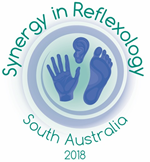 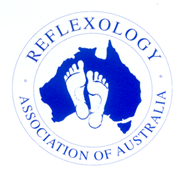 National Conference 201819th – 21st October Stamford Plaza Adelaide South AustraliaTRADE TABLE REGISTRATIONBusiness Name:	………………………………………………………………………………..Contact Name:	………………………………………………………………………………..Contact Phone No:	………………………………………………………………………………..Email:	……………….……………………………………………………………………………….. SET-UP TRADE TABLES 7.00am Saturday morningAttendees arrive from 8.00am Saturday morning (Registration)Trading times: Sat 8.00am-4.30pm, Sun 8.30am-4.30pmContact: Pamela Nish – pamelanish@hotmail.comTrade Table (Full Table)	Catering 2 Days & No Registration	$470Trade Table (Half Table)	Catering 2 Days & No Registration	$420Trade Table (Full Table) Catering 1 Day & No Registration	$395Trade Table (Half Table) Catering 1 Day & No Registration	$345 Above fees include Welcome Trade Table (Full Table) & Paid Registration 2 Days			$200Trade Table (Half Table) & Paid Registration 2 Days			$150Trade Table (Full Table) & Paid Registration 1 Day			$150			Trade Table (Half Table) & Paid Registration 1 Day			$100Trade Table (Full Table) Presenter  Non Member 2 Days				$250Trade Table (Half Table) Presenter Non Member 1 Day				$200*Additional staff members can attend to man the table for  $55 per day.  This includes catering but no access to sessionsPlease tick your choice and include your RAoA membership number ……………………………………………Payment Details:  Scan and email form to : accounts@reflexology.org.auOr post to: Reflexology Association of Australia Ltd		PO Box 253  Wynnum Central.  Qld 4178Credit Card:  (Please circle)   Visa  /  MasterCardName on Card: …………………………………………     Signature: …………………………………………..                                               Card No:                  _  _  _  _  /  _  _  _  _  /  _  _  _  _  /  _  _  _  _	Expiry Date:   _  _  /  _  _                  CVV………………                                       Amount:  $ …………………….      INTERNET BANKING (Direct Deposit):    BANK: NAB Bank        BSB: 084 130      A/c No: 158991529        REFERENCE: RAoA2018_company nameIf paying from an overseas bank - Swift Code: NATAAU3304B